Il sottoscritto autorizza al trattamento dei dati personali, ivi compresi quelli sensibili, ai sensi e per gli effetti del decreto legge 30 giugno 2003 n.196Data___28/3/2018__________________ Firma______Caterina Aurizi_______________Formato europeo per il curriculum vitae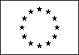 Informazioni personaliNomeAURIZI CATERINA IndirizzoVia Bradano 26, 00199 Roma, ItaliaTelefono06/86203637 (casa); 349/1823062 (cell.)               FaxE-mailcaterina.aurizi@ifo.it; caaurizi@tin.it   NazionalitàitalianaData di nascita02/03/1976Istruzione e formazione• Date (da – a)2004-2008.• Nome e tipo di istituto di istruzione o formazioneUniversità degli Studi di Roma La Sapienza.• Qualifica conseguitaSpecializzazione in Microbiologia e Virologia, Votazione: 70/70. Titolo della Tesi: Porfiria Cutanea Tarda e infezioni da virus epatotropi• Date (da – a).• Nome e tipo di istituto di istruzione o formazioneUniversità degli Studi di Roma  Scienze Biochimiche A. Rossi-Fanelli.• Qualifica conseguitaDottorato di ricerca (vinto concorso con borsa di studio) in Biochimica. Titolo conseguito il  Titolo della Tesi: Analisi strutturale e funzionale della glutammato decarbossilasi GadB e della proteina di membrana GadC: due componenti del principale sistema di acido-resistenza in Escherichia coli.• Date (da – a)Novembre 2001• Nome e tipo di istituto di istruzione o formazione• Qualifica conseguitaUniversità degli Studi di Roma                                                                                                      Abilitazione all'esercizio della professione di Biologo, Università degli Studi di Roma  all’Ordine Nazionale dei Biologi (n. d’ordine 054642).• Date (da – a)1995-2000.• Nome e tipo di istituto di istruzione o formazioneUniversità degli Studi di Roma  • Qualifica conseguitaLaurea in Scienze Biologiche (vecchio ordinamento), indirizzo Biomolecolare, Università degli Studi di Roma : 110/110 e lode. Titolo della Tesi: Espressione e purificazione della GadC da Escherichia coli.          BORSE DI STUDIO• Date (da – a)• Nome e tipo di istituto di istruzione o formazioneBorsa di studio presso Istituto Pasteur-Fondazione Cenci-Bolognetti• Principali materie / abilità professionali oggetto dello studio• Date (da – a)• Nome e tipo di istituto di istruzione o formazione• Principali materie / abilità professionali oggetto dello studioAttività di ricerca: clonaggio, espressione, purificazione e analisi funzionali/strutturali su proteine ricombinanti.Borsa di Dottorato di Ricerca presso Università degli Studi di Roma , Dipartimento Scienze Biochimiche A. Rossi-Fanelli e presso Biochemisches Institute, Università di Zurigo (Svizzera).Attività di ricerca: clonaggio, espressione, purificazione e analisi funzionali/strutturali su proteine ricombinantiEsperienza lavorativa-Professionale• Date (da – a)Da ottobre 2004 ad oggi• Nome e indirizzo del datore di lavoroOspedale Dermatologico S. Gallicano, I.F.O., IRCCS (Mostacciano, Roma)• Tipo di azienda o settoreOspedale• Tipo di impiegoContrattista co.co.co presso Centro Porfirie e Malattie Metaboliche Ereditarie.• Principali mansioni e responsabilitàAttività diagnostica e di ricerca (genetica molecolare e biochimica) su Porfirie, Emocromatosi, Sindrome da iperferritinemia cataratta, Alcaptonuria, malattia di Hailey-Hailey, malattia di Darier, Piebaldismo.           ATTIVITÀ SCIENTIFICA• Date (da – a)• Date (da – a)Da ottobre 2004 ad oggi. Attività di ricerca su Porfirie, Emocromatosi, Sindrome da iperferritinemia cataratta, Alcaptonuria, malattia di Hailey-Hailey. Screening genetico per l’emocromatosi su donatori di sangue afferenti a centri trasfusionali del Lazio.Partecipazione a trial clinico di fase III su pazienti con Protoporfiria Eritropoietica: A Phase III, Multicentre, Randomised Placebo Controlled Study to Evaluate the Safety and Efficacy of Subcutaneous Bioresorbable CUV1647 Implants in Patients with Erythropoietic Protoporphyria (EPP). Partecipazione a progetto di ricerca Ministero salute (bando malattie rare): Porphyrias: biochemical and genetical quality controls. Unusual signs and symptoms: hair shaft alterations Attività di ricerca sui meccanismi di acido-resistenza in Escherichia. coli.Da ottobre 2004 ad oggi. Attività di ricerca su Porfirie, Emocromatosi, Sindrome da iperferritinemia cataratta, Alcaptonuria, malattia di Hailey-Hailey. Screening genetico per l’emocromatosi su donatori di sangue afferenti a centri trasfusionali del Lazio.Partecipazione a trial clinico di fase III su pazienti con Protoporfiria Eritropoietica: A Phase III, Multicentre, Randomised Placebo Controlled Study to Evaluate the Safety and Efficacy of Subcutaneous Bioresorbable CUV1647 Implants in Patients with Erythropoietic Protoporphyria (EPP). Partecipazione a progetto di ricerca Ministero salute (bando malattie rare): Porphyrias: biochemical and genetical quality controls. Unusual signs and symptoms: hair shaft alterations Attività di ricerca sui meccanismi di acido-resistenza in Escherichia. coli.ELENCO DELLE PUBBLICAZIONI1: Tabaro I, Reimondo G, Osella G, Aurizi C, Caraci P, Barbieri L, Giachino DF,Sirchia F, Terzolo M. Novel mutation of PPOX gene in a patient with abdominalpain and syndrome of inappropriate antidiuresis. Endocrine. 2018 Mar 7. doi:10.1007/s12020-018-1569-5. [Epub ahead of print] PubMed PMID: 29516370.2: Paro Vidolin A, Aurizi C, Leone G. Phototherapy for vitiligo, what's new? GItal Dermatol Venereol. 2017 Oct;152(5):474-488. doi:10.23736/S0392-0488.17.05721-2. PubMed PMID: 28906087.3: Barman-Aksoezen J, Girelli D, Aurizi C, Schneider-Yin X, Campostrini N,Barbieri L, Minder EI, Biolcati G. Disturbed iron metabolism in erythropoieticprotoporphyria and association of GDF15 and gender with disease severity. JInherit Metab Dis. 2017 May;40(3):433-441. doi: 10.1007/s10545-017-0017-7. Epub2017 Feb 9. PubMed PMID: 28185024.4: Ventura P, Cappellini MD, Biolcati G, Guida CC, Rocchi E; Gruppo ItalianoPorfiria (GrIP).. A challenging diagnosis for potential fatal diseases:recommendations for diagnosing acute porphyrias. Eur J Intern Med. 2014Jul;25(6):497-505. doi: 10.1016/j.ejim.2014.03.011. Review. PubMed PMID:24809927.5: Ficociello G, Zanni E, Cialfi S, Aurizi C, Biolcati G, Palleschi C, Talora C, Uccelletti D. Glutathione S-transferase ϴ-subunit as a phenotypic suppressor ofpmr1Δ strain, the Kluyveromyces lactis model for Hailey-Hailey disease. BiochimBiophys Acta. 2016 Nov;1863(11):2650-2657. doi: 10.1016/j.bbamcr.2016.08.002.PubMed PMID: 27523793.6: Radio FC, Majore S, Aurizi C, Sorge F, Biolcati G, Bernabini S, Giotti I,Torricelli F, Giannarelli D, De Bernardo C, Grammatico P. Hereditaryhemochromatosis type 1 phenotype modifiers in Italian patients. The controversialrole of variants in HAMP, BMP2, FTL and SLC40A1 genes. Blood Cells Mol Dis. 2015 Jun;55(1):71-5. doi: 10.1016/j.bcmd.2015.04.001. PubMed PMID: 25976471.7: Nemethova M, Radvanszky J, Kadasi L, Ascher DB, Pires DE, Blundell TL,Porfirio B, Mannoni A, Santucci A, Milucci L, Sestini S, Biolcati G, Sorge F,Aurizi C, Aquaron R, Alsbou M, Lourenço CM, Ramadevi K, Ranganath LR, GallagherJA, van Kan C, Hall AK, Olsson B, Sireau N, Ayoob H, Timmis OG, Sang KH, GenoveseF, Imrich R, Rovensky J, Srinivasaraghavan R, Bharadwaj SK, Spiegel R, Zatkova A.Twelve novel HGD gene variants identified in 99 alkaptonuria patients: focus on'black bone disease' in Italy. Eur J Hum Genet. 2016 Jan;24(1):66-72. doi:10.1038/ejhg.2015.60. PubMed PMID: 25804398; PubMed Central PMCID: PMC4795215.8: Biolcati G, Aurizi C, Barbieri L, Cialfi S, Screpanti I, Talora C. Efficacy ofthe melanocortin analogue Nle4-D-Phe7-α-melanocyte-stimulating hormone in thetreatment of patients with Hailey-Hailey disease. Clin Exp Dermatol. 2014Mar;39(2):168-75. doi: 10.1111/ced.12203. PubMed PMID: 24256215; PubMed CentralPMCID: PMC4255790.9: Barbieri L, Macrì A, Lupia Palmieri G, Aurizi C, Biolcati G. Associationbetween porphyria cutanea tarda and beta-thalassemia major. Cell Mol Biol(Noisy-le-grand). 2009 Jul 1;55(2):36-9. PubMed PMID: 19656449.10: Aurizi C, Lupia Palmieri G, Barbieri L, Macrì A, Sorge F, Usai G, Biolcati G. Four novel mutations of the coproporphyrinogen III oxidase gene. Cell Mol Biol(Noisy-le-grand). 2009 Feb 16;55(1):15-8. PubMed PMID: 19267996.11: Aurizi C, Schneider-Yin X, Sorge F, Macrì A, Minder EI, Biolcati G.Heterogeneity of mutations in the ferrochelatase gene in Italian patients witherythropoietic protoporphyria. Mol Genet Metab. 2007 Apr;90(4):402-7. PubMedPMID: 17196862.12: Capitani G, De Biase D, Aurizi C, Gut H, Bossa F, Grütter MG. Crystalstructure and functional analysis of Escherichia coli glutamate decarboxylase.EMBO J. 2003 Aug 15;22(16):4027-37. PubMed PMID: 12912902; PubMed Central PMCID: PMC175793.COMUNICAZIONI A CONGRESSIAurizi Caterina,Alfano Generoso, Arena Giorgio,Barbante Sante, Barbieri Luca,Biolcati Gianfranco,Bove M.Teresa, Corradetti Claudio, D’Angiolino Augusto, Di Carlo M. Cristina,Di Pietro Giovanna,Francesconi Mauro, Gargiulo Carla,Girelli Gabriella, Grizzuti M. Antonietta, Lorenti Rossella, Lupia Palmieri Gianluca, Macrì Annelisa, Moro Tommaso, Murgi Emilia,Pavan Antonio, Podagrosi Daniela, Serafini Riccardo, Sorge Fiammetta, Usai Gerolamo e Coluzzi Serelina (Coordinatore Regionale SIMTI).  Screening genetico per l’emocromatosi ereditaria nei donatori del Lazio. Congresso Nazionale di Studi di Medicina Trasfusionale settembre 2008, Rimini. *D. De Biase, C. Aurizi, E. Pennacchietti, F. Bossa (2005). The glutamate-based acid resistance system in Escherichia coli: characterization of the two major structural components. Congresso BioMicroWorld 2005,  (Spagna). *Capitani G., De Biase D., Aurizi C., Gut H., Bossa F., Grutter M.G. (2003).  Crystal structure and functional analysis of Escherichia coli glutamate decarboxylase, a key component of the glutamate-dependent acid resistance system. The Italian Journal of Biochemistry , vol.52 n.3 2003. Congresso SIB settembre 2003, . Aurizi C., Bossa F. and De Biase D. Expression and purification of GadC, a structural membrane component of the Escherichia coli glutamate decarboxylase system. The Italian Journal of Biochemistry , vol.51 n.3-4 2002. Congresso SIB settembre 2002, .Prima linguaitalianoAltre lingueinglese• Capacità di letturabuona• Capacità di scritturabuonaCapacità e competenze tecniche.Tecniche di Biologia molecolare, Microbiologia, BiochimicaConoscenza dei sistemi operativi Windows, dei programmi del pacchetto Office, UV-Visible Chem Station, Chromas.